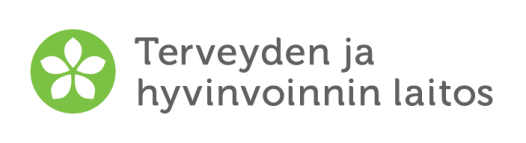 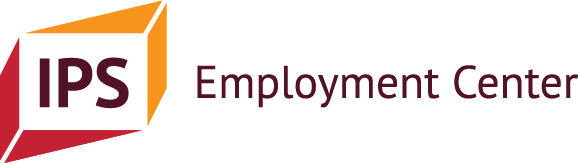 	Skovvi D. BARGOGASKAVUOĐA NOHKAN				Beaivemearri: Áššehasa namma: 				Riegádanáigi: 	Bargoválbmejeaddji namma: 	Bargogaskavuohta álggii (bvm): 	Bargogaskavuohta nogai (bvm):	Bargoaddi:	Bargoaddi čujuhus: 	 Hoavdda namma: 	Hoavdda telefonnummir:	Hoavdda šleađgapoasta:	Áššehasa bargonamahus:			Barggut:						Bargogaskavuohta lei   Rabas bargomárkaniin   Eará, mii? (ovdamearkan hárjehallan dahje oahpposoahpamuš) Bargu lei  Oasseáigásaš  OllesáigásašBargosoahpamušas leat meroštallojuvvon vahkkobargodiimmut: Bargogaskavuohta lei  Doaisttážii fámus   Mearreáigásaš  rádjai. Bálkáheapmi lei  Diimmuid vuođul     Mánotbaji vuođulBálkáheapmi brutton go bargogaskavuohta nogai (€/diibmu dahje €/mánotbadji): 	Geavahuvvuigo bargogaskavuođas TE-doaimmahaga mieđihan bálkádoarjja? 		 Ii   Juo  In dieđeVejolaš heiveheamit barggus: Nuppástusat bargogaskavuođa áigge (omd. barggus, bargoáiggis, bálkkás): Ekonomalaš ovddut mat nohke barggu álggedettiin ja maid sáhttá dál ohcat ođđasit: Ekonomalaš ovddut maid áššehas lea ožžon bargogaskavuođa áigge ja oassebealit geaidda bálkáboađuid galgá almmuhit (ovdamearkagirjejubmi: Ássandoarjja ja birgenláhkedoarjja (Kela), bargonávccahisvuođaruhta (Työeläkeyhtiö Elo) ja Vantaa gávpot mánáid beaivedikšomávssu mearrideami várás): Bargoválbmejeaddji lea sihkkarastan, ahte áššehas lea doaimmahan dieđu bargguid nohkamis bajábeale oassebeliide. 
 Juo, bvm: 		Áššehasa vásáhusat barggu ektui	Masa liikojit barggus ja/dahje mii heivii dutnje bures? 	Maid givrodagaid besset geavahit barggus? 	Maid ohppet barggu áigge ja makkár dáiddut ovdánedje? 	Masa it liikon barggus ja/dahje mii ii heiven dutnje? Oaivilat bargogaskavuođa nohkamis	Áššehasa oaivilat bargogaskavuođa nohkama sivain ja dilis: 	Bargoaddi oaivilat bargogaskavuođa nohkama sivain ja dilis: 	Bargoválbmejeaddji oaivilat bargogaskavuođa nohkama sivain ja dilis: 	Eará olbmo (omd. divššu ovddasteaddji, bearašlahtu) oaivilat bargogaskavuođa nohkama sivain ja 	dilis.  Olmmoš:  Oaivilat: Áššehasa doaivagat čuovvovaš barggu hárrái	Makkár barggu háliidivččet bargat čuovvovaččat?  	Maid jurddašat du buozalmasa birra muitaleamis čuovvovaš bargobáikkis? 	Leago eará maid háliidivččet buktit ovdan?  Eará áššit, máid bargoválbmejeaddji háliida buktit ovdan:  